Malujemy pisanki Zabawy i zadania dla 3-4l.Wielkanoce zwyczajeUważne wysłuchanie opowiadania Agnieszki Galicy „Bajeczka wielkanocna”, rozmowa na temat wydarzeń i bohaterów.  Zabawa inscenizacyjna do opowiadania z odgrywaniem ról. Wiosenne słonce tak długo łaskotało promykami gałązki wierzby, aż zaspane wierzbowe Kotki zaczęły wychylać się z pączków. – Jeszcze chwilę – mruczały wierzbowe Kotki. – Daj nam jeszcze pospać, dlaczego już musimy wstawać ? A słonce suszyło im futerka, czesało grzywki i mówiło: – Tak to już jest, że musicie być pierwsze, bo za parę dni Wielkanoc, a ja mam jeszcze tyle roboty. Gdy na gałązkach siedziało już całe stadko puszystych Kotek, Słonce powędrowało dalej. Postukało złotym palcem w skorupkę̨ jajka – puk, puk! I przygrzewało mocno.– Stuk, stuk! – zastukało coś w środku jajka i po chwili z pękniętej skorupki wygramolił się̨ malutki Kurczaczek. Słonce wysuszyło mu piórka, na głowie uczesało mały czubek i przewiązało czerwoną kokardką.
– Najwyższy czas – powiedziało. – To dopiero byłby wstyd, gdyby Kurczątko nie zdążyło na Wielkanoc. Teraz Słonce zaczęło się rozglądać dookoła po łące, przeczesało promykami świeżą̨ trawę, aż w bruździe pod lasem znalazło śpiącego Zajączka. Złapało go za uszy i wyciągnęło na łąkę – Co się stało, co się stało? – Zajączek przecierał łapką oczy. – Już czas, Wielkanoc za pasem – odpowiedziało Słonce – a co to by były za święta bez wielkanocnego Zajączka? Popilnuj Kurczaczka, jest jeszcze bardzo malutki, a ja pójdę obudzić jeszcze kogoś. – Kogo? Kogo? – dopytywał się̨ Zajączek, kicając po łące.–Kogo? Kogo?– popiskiwało Kurczątko, starając się nie zgubić w trawie. – Kogo? Kogo? – szumiały rozbudzone wierzbowe Kotki.I wtedy Słonce przyprowadziło do nich małego Baranka ze złotym dzwoneczkiem na szyi.
– To już święta, święta – szumiały wierzbowe Kotki, a Słonce głaskało wszystkich promykami, nucąc taką piosenkę̨: – W wielkanocny poranek 
dzwoni dzwonkiem baranek, 
a Kurczątko z Zajączkiem 
podskakuje na łące. 
Wielkanocne Kotki,
robiąc miny słodkie,
już wyjrzały z paczka,
siedzą̨ na gałązkach,
kiedy będzie Wielkanoc, 
wierzbę pytają̨.Kolorowa pisanka – propozycje pracy plastyczno - technicznejWykonanie pracy. Układanie puzzli, kolorowanie obrazka, ozdabianie pracyWyklejenie konturu pisanki pokruszonymi skorupkami jajka, pomalowanie farbami lub flamastrami Przygotowanie „puchnących farb” (1 łyżka mąki 1 łyżeczka proszku do pieczenia 0,5 łyżeczki soli barwniki spożywcze lub zwykłe farby 3 łyżki wody- składniki należy wymieszać aż do puszystej, gładkiej masy) – przygotowaną masą ozdobić pisankę poprzez nakładanie, nie malowanie, 
a następnie umieścić na chwilę (do 30 s.) w mikrofalówce. Farbka powinna wyschnąć i urosnąć.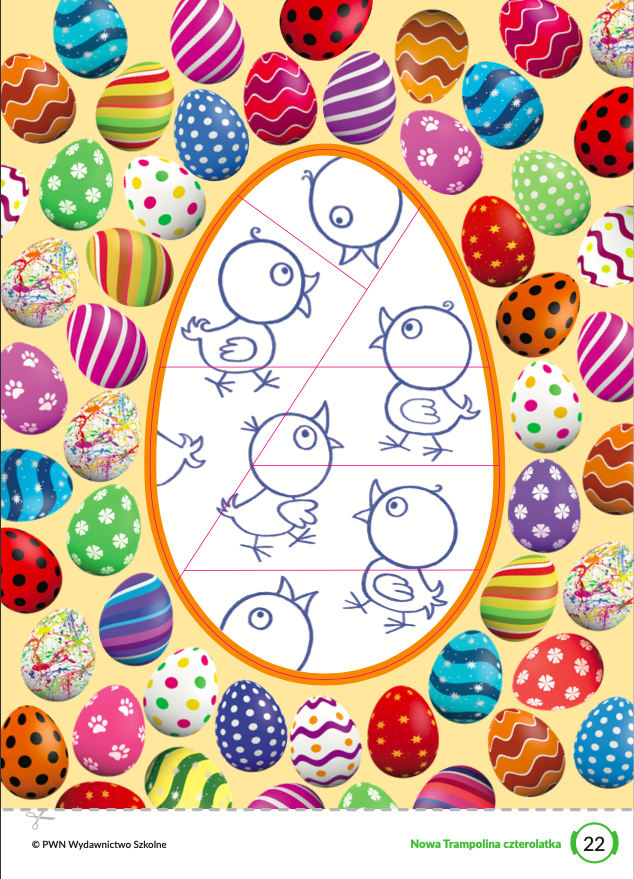 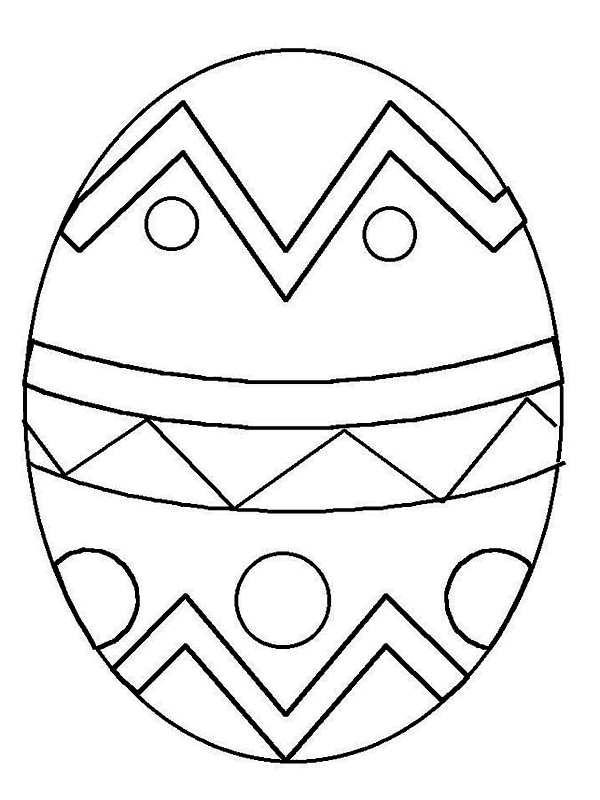 Tradycje wielkanocneJakie znamy tradycje wielkanocne?- zagadki. Dziecko dopasowuje odpowiednią ilustrację do odpowiedzi 
na zagadkę. Wydrukowane podwójnie mogą posłużyć do gry w wielkanocne memory. (str. 3-4)Wysyłamy je tym, z którymi nie możemy byś w święta, 
a których darzymy szczególną miłością i sympatią, 
życząc zdrowych, pogodnych świąt. (kartki świąteczne)Święcimy je na tydzień przed Wielkanocą. 
Są barwne, kolorowe zrobione z gałązek wierzby, 
bazi lub sztucznych kwiatów. (palma wielkanocna)Jak się nazywa jajko malowane, 
co na Wielkanoc się przydaje. (pisanka)Upleciony ze słomy, wikliny chętnie nosi owoce, jarzyny. 
Grzyby też z lasu przyniesie oraz pisanki i baranka poniesie czasem. (koszyk)Ma długie uszy, futerko puszyste. 
Ze smakiem chrupie marchewkę i sałaty listek. (zając)Mam czerwone nóżki, jestem żółtą kulką, 
a kiedy urosnę, to zostanę kurką (kurczątko)Zobaczysz je wiosną, gdy na wierzbach rosną. 
Srebrne futra mają. Jak się nazywają? (bazie )Cukrowe – są blisko pisanek. 
Prawdziwe, rogate – wiodą stado latem na górską polanę. (baranki)Opowiadanie o tradycji wykonywania palm wielkanocnych. Oglądanie ilustracji z palmami z różnych regionów Polski. Wspólne wykonanie palmy według własnego pomysłu 
z dostępnych materiałów plastycznych i dekoracyjnych. Zabawa relaksacyjna „Wiosenne promyki”. Dzieci słuchają̨ muzyki relaksacyjnej i wyobrażają̨ sobie, co się̨ dzieje, kiedy promyki słonica zaczynają̨ ogrzewać́ ziemię, rośliny i ludzi. Następnie opowiadają̨ o swoich wyobrażeniach. Wyciszenie, ćwiczenie percepcji słuchowej, rozwijanie wyobraźni, zachęcanie do wypowiedzi na temat swoich odczuć́ i przeżyć́. Dlaczego baba rośnie?Rozwiązanie zagadki:Może być z piasku, może być siwa, 
może być łódka i lukrem spływać 
(baba wielkanocna)Rozmowa na temat tradycji wypiekania ciast świątecznych, w tym wielkanocnych bab lukrowanych, które są symbolem umiejętności kucharskich gospodyni i dostatku. Oglądanie zdjęć wypieków i oraz formy 
do ciasta. Zabawa badawcza „Dlaczego  baba drożdżowa rośnie?”. Należy wsypać do szklanej butelki łyżkę cukru 
i odrobinę drożdży. Zalać małą ilością ciepłej wody i wymieszać. Na szyjkę butelki naciągnąć balonik 
i szczelnie go umocować. Butelkę wstawić do miski z gorącą wodą.. Dziecko obserwuje, jak balon wypełnia się gazem i pęcznieje. Wyjaśnienie: Drożdże zmieszane z cukrem powodują, że powstają bąbelki (gaz – dwutlenek węgla). Kiedy drożdże są w cieście, bąbelki nie mogą wydostać się z otaczającego je ciasta i ciasto się podnosi. Zatem ciasto drożdżowe rośnie właściwie dzięki powstającym bąbelkom. Wspólne upieczenie drożdżowej baby wielkanocnej według rodzinnego przepisu. Liczymy pisankiWysłuchanie  piosenki „Kurka i pisanki”.Rozmowa na temat treści piosenki. Przykładowe pytania: −  O czym była piosenka? −  Ile jaj zniosła kurka? −  Co kurka zrobiła z jajkami? −  Jak się̨ nazywają̨ pomalowane jajka? −  Na jakie święta malujemy jajka? 
Nauka piosenki poprzez śpiew i zabawy. Wysłuchanie treści wiersza Maciejki Mazan „Policzanka o pisankach”. Ozdobienie pisanek  na karcie zgodnie z treścią wiersza. Policzanka o pisankachWskakują̨ pisanki
w świąteczny koszyczek, 
a ja stoję̨ obok i pisanki liczę̨ .
Pierwsza jest rozmowa, druga ma paseczki,
 trzecia jest zielona w czerwone kropeczki, 
czwarta cała w kwiatki, piąta w ładny szlaczek,
a z szóstej przed chwilą wykluł się̨ kurczaczek! Wykonanie ćwiczenia z kart pracy- wyszukiwanie na obrazku pisanek, przeliczanie do 6, porównywanie liczebności zbiorów .Przeliczanie i kategoryzowanie  dekoracyjnych  pisanek według wskazanej cechy. Wykonanie kurek – podstawek do jajek 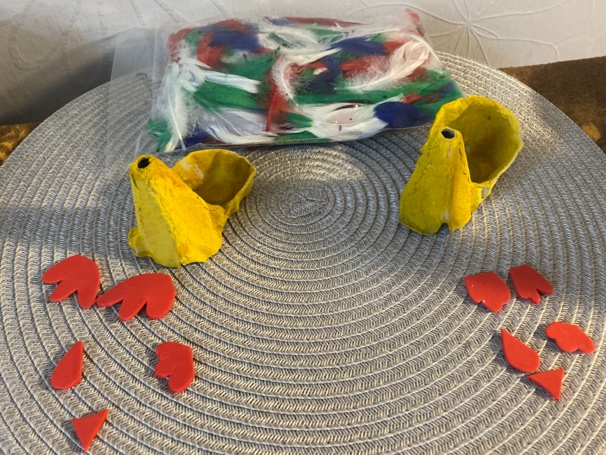 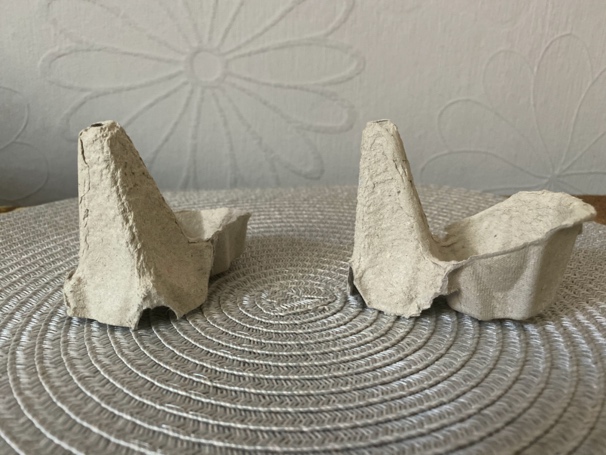 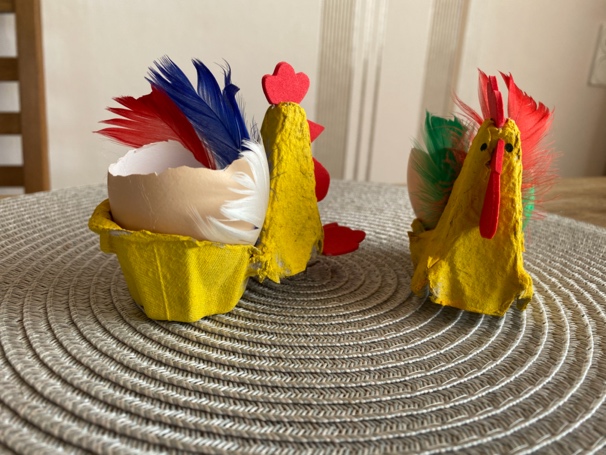 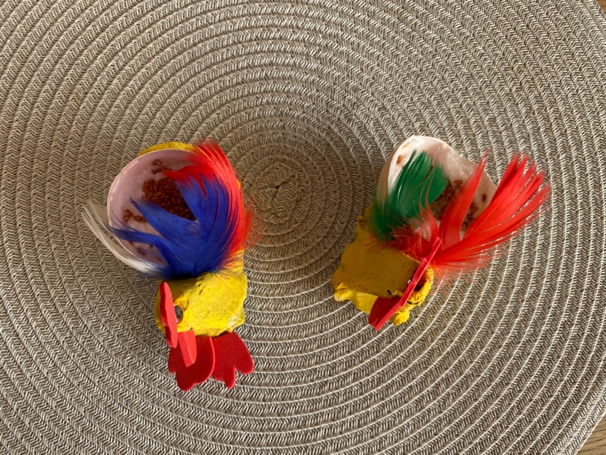 W moich już kiełkuje rzeżucha 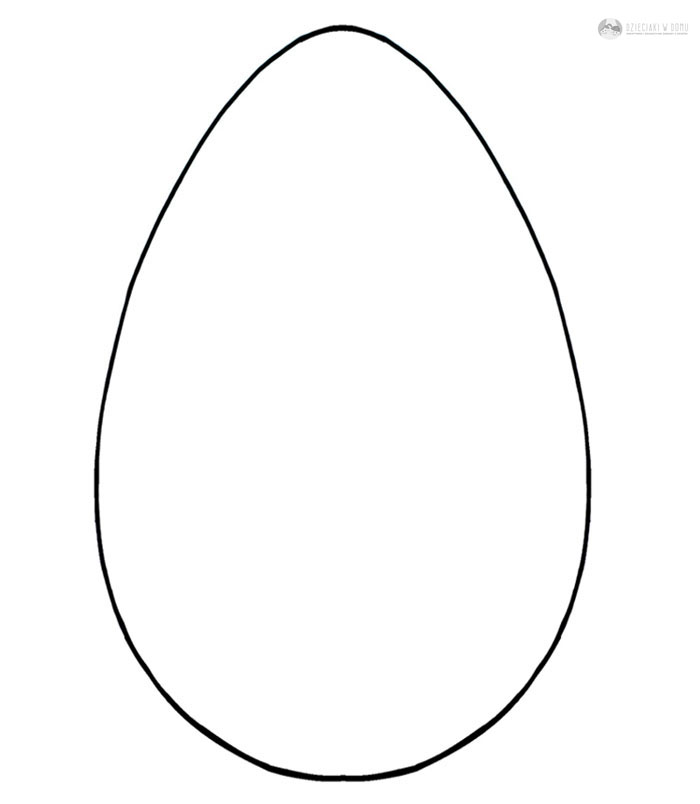 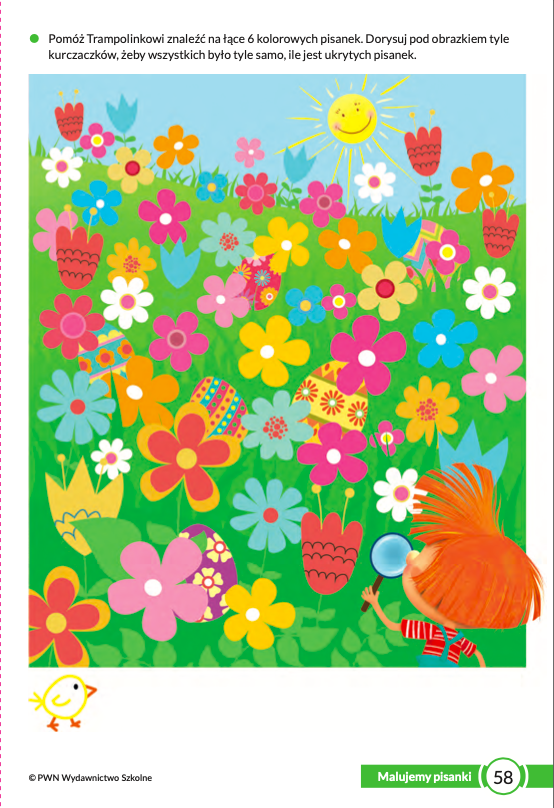 Zajączek przynosi niespodziankęWykonanie pracy plastyczno – technicznej „zajączek” – do wyboruZajączek z rolki po papierze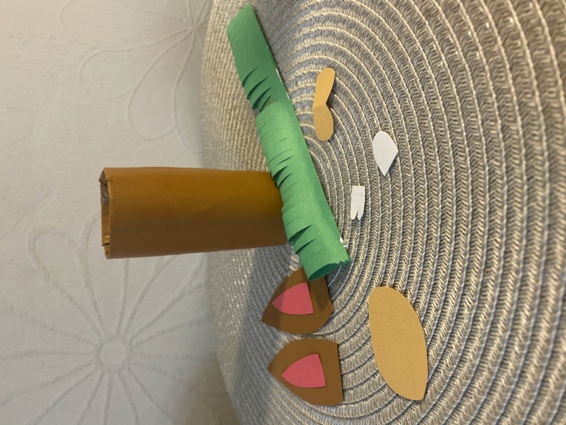 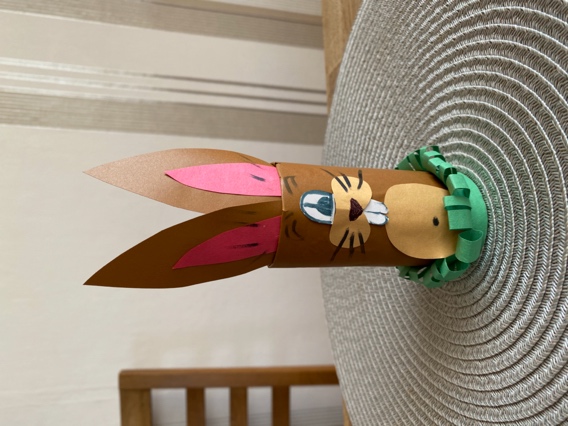 Zajączek – odbicie stópek pomalowanych farbą, domalowanie wąsów, pyszczka, uszu. Zamaczamy paluszek w farbie  i odciskamy kropki w kształcie płatków kwiatka, pośrodku wklejamy guzik. Domalowujemy łodygę. Rozmowa na temat tradycji przynoszenia niespodzianek przez wielkanocnego zajączka obecnej w niektórych regionach Polski (Wielkopolska, Śląsk).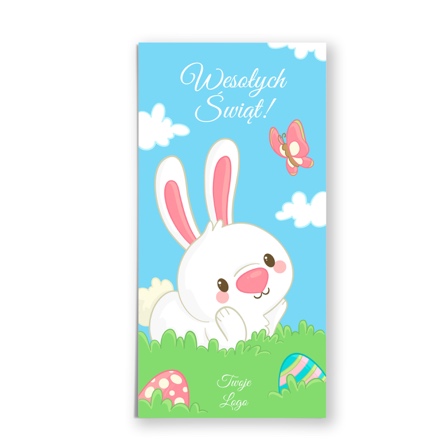 Kartka świąteczna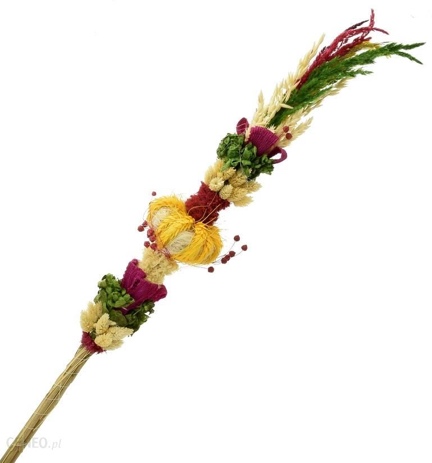 Palma wielkanocna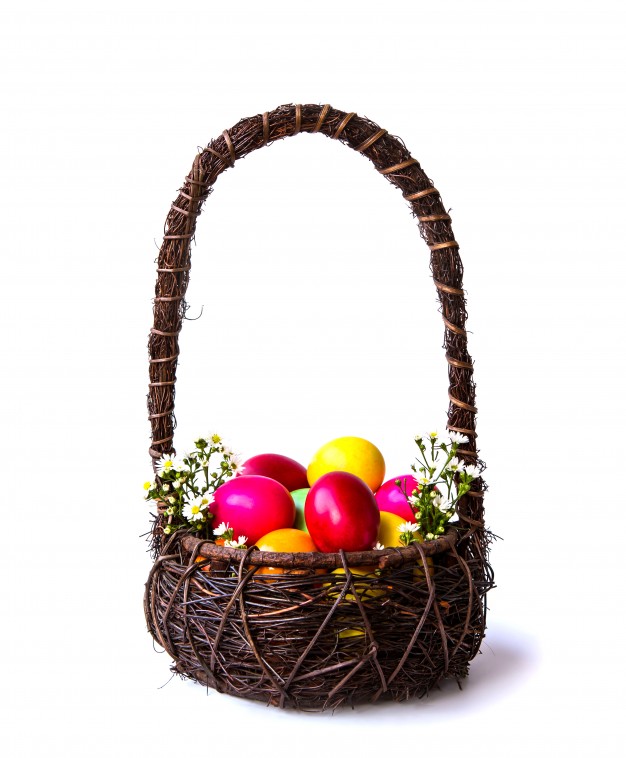 koszyczek wielkanocny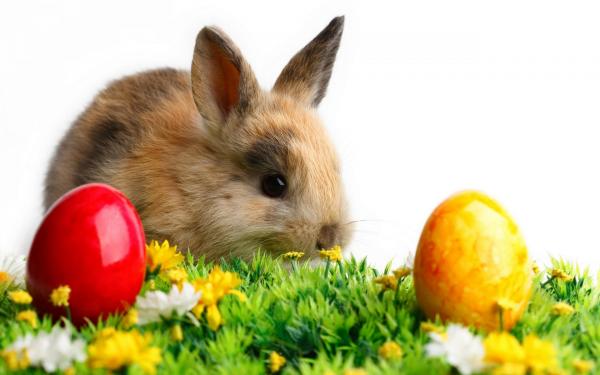 zajączek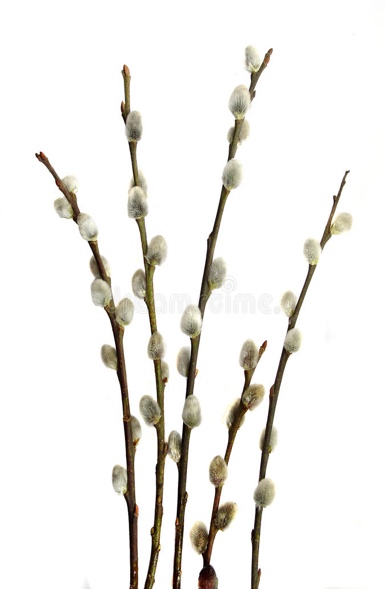 bazie
baranek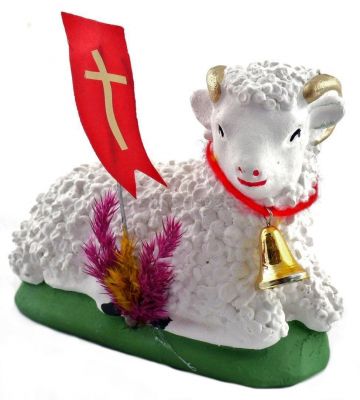 
kurczaczek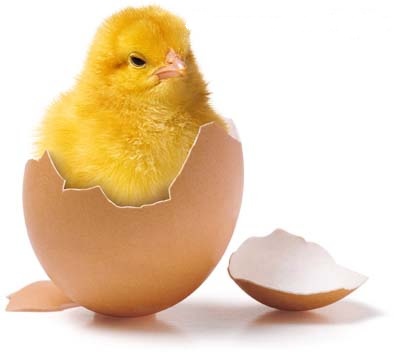 
pisanka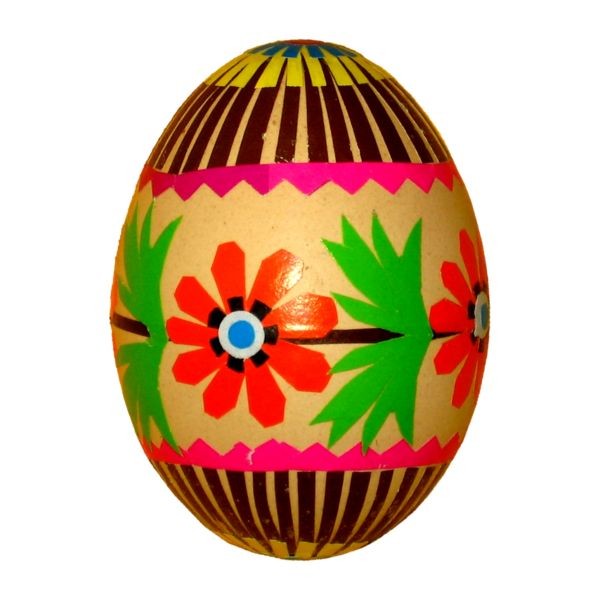 